Leave applications filed / 
Demandes d’autorisation déposéesJudgments on leave applications / 
Jugements sur demandes d’autorisationMay 16, 2024GRANTEDDeborah Carol Riddle v. ivari - and - Jason Reid, Adam Reid and Directeur de l’État Civil (Que.) (Civil) (By Leave) (40986)The application for leave to appeal from the judgment of the Court of Appeal of Quebec (Montréal), Numbers 500-09-027261-189 and 500-09-029864-220, 2023 QCCA 1111, dated September 6, 2023, is granted with costs in the cause.Kuldeep Kaur Ahluwalia v. Amrit Pal Singh Ahluwalia (Ont.) (Civil) (By Leave) (41061)The motion for an extension of time to serve and file the application for leave to appeal is granted. The application for leave to appeal from the judgment of the Court of Appeal for Ontario, Number C70439, 2023 ONCA 476, dated July 7, 2023, is granted.DISMISSEDAmos Allen Shiner v. Hydro One Networks Inc. (Ont.) (Civil) (By Leave) (40842)The motion for an extension of time to serve and file the application for leave to appeal is granted. The motion for an extension of time to serve and file the reply is granted. The application for leave to appeal from the judgment of the Court of Appeal for Ontario, Number C70580, 2023 ONCA 346, dated May 15, 2023, is dismissed with costs.Amarjot Lamba and Whitehill Realty International Inc. v. Registrar, Real Estate and Business Brokers Act, 2002 (Ont.) (Civil) (By Leave) (40991)The motion for an extension of time to serve and file the application for leave to appeal is granted. The application for leave to appeal from the judgment of the Court of Appeal for Ontario, Number COA-23-OM-0056, dated June 29, 2023, is dismissed with costs.Mario Oliveira v. Jack Oliveira and Luis Camara on their own behalf and on behalf of all members of Labourers’ International Union of North America, Local 183 - and between - Mario Oliveira v. All Industries LIUNA CECOF (a.k.a. LIUNA Central and Eastern Canada Organizing Fund II) and Labourers’ International Union of North America, Local 183 (Ont.) (Civil) (By Leave) (40996)The application for leave to appeal from the judgment of the Court of Appeal for Ontario, Numbers C69619, C70060 and  C70452, 2023 ONCA 520, dated August 2, 2023, is dismissed with costs to All Industries LIUNA CECOF (a.k.a LIUNA Central and Eastern Canada Organizing Fund II), Labourers’ International Union of North America, Local 183, Jack Oliveira and Luis Camara.Leonid Elikovich Pekker v. Boris Aleksandrovich Agrest (Ont.) (Civil) (By Leave) (41005)The application for leave to appeal from the judgment of the Court of Appeal for Ontario, Number C69663, 2023 ONCA 616, dated September 19, 2023, is dismissed with costs.Glen Carter v. Horizon Housing Society (Alta.) (Civil) (By Leave) (41051)The motion for an extension of time to serve and file the application for leave to appeal is granted. The motion to file a lengthy memorandum is granted. The application for leave to appeal from the judgment of the Court of King’s Bench of Alberta, Number 2301 13002, 2023 ABKB 558, dated October 5, 2023, is dismissed.Canadian Imperial Bank of Commerce v. His Majesty the King (Fed.) (Civil) (By Leave) (41018)The application for leave to appeal from the judgment of the Federal Court of Appeal, Numbers A-161-22 and A-30-22, 2023 FCA 195, dated September 28, 2023, is dismissed with costs.Quan Gong v. Yu Vi Zhang - and - Director of the Residential Tenancy Branch (B.C.) (Civil) (By Leave) (41054)Pursuant to Rule 6(1) of the Rules of the Supreme Court of Canada, the time to serve and file the reply is extended to January 29, 2024. The application for leave to appeal from the judgment of the Court of Appeal for British Columbia (Vancouver), Number CA48722, 2023 BCCA 424, dated October 20, 2023, is dismissed.Mounir Mikhail Daoud v. Ordre des ingénieurs du Québec (Que.) (Criminal) (By Leave) (41138)The motion for an extension of time to serve and file the application for leave to appeal is granted. The application for leave to appeal from the judgment of the Court of Appeal of Quebec (Montréal), Number 500-10-006460-172, 2019 QCCA 217, dated February 8, 2019, is dismissed.Kasirer J. took no part in the judgment.Guy Hamel and 9125-6651 Québec Inc. v. Nordik Blades or Usinage Pro-24 and Hugo Michel (Que.) (Civil) (By Leave) (40929)The application for leave to appeal from the judgment of the Court of Appeal of Quebec (Québec), Number 200-09-010403-217, 2023 QCCA 874, dated July 3, 2023, is dismissed with costs.Stephanie Difederico and Jameson Edmond Casey v. Amazon.com, Inc., Amazon.com.ca, Inc., Amazon.com Services LLC, Amazon Services International, Inc. and Amazon Services Contracts, Inc. (Fed.) (Civil) (By Leave) (40927)The motion to file a sur-reply is granted. The application for leave to appeal from the judgment of the Federal Court of Appeal, Number A-189-22, 2023 FCA 165, dated July 25, 2023, is dismissed with costs.Sharise Petty and David Stasch v. Niantic Inc., Warner Bros Entertainment Inc., Warner Bros Entertainment Canada Inc. and Warner Bros Home Entertainment Inc. (B.C.) (Civil) (By Leave) (40932)The application for leave to appeal from the judgment of the Court of Appeal for British Columbia (Vancouver), Number CA48408, 2023 BCCA 315, dated August 4, 2023, is dismissed with costs.John Williams v. Amazon.com, Inc., Amazon Services International, Inc., and Amazon.com.ca, Inc. (B.C.) (Civil) (By Leave) (40935)The application for leave to appeal from the judgment of the Court of Appeal for British Columbia (Vancouver), Number CA46763, 2023 BCCA 314, dated August 4, 2023, is dismissed with costs.Nader Ghermezian, Marc Vaturi, Gherfam Equities Inc., Paul Ghermezian, Raphael Ghermezian and Joshua Ghermezian v. Minister of National Revenue (Fed.) (Civil) (By Leave) (40987)The application for leave to appeal from the judgment of the Federal Court of Appeal, Number A-65-22, 2023 FCA 183, dated September 1, 2023, is dismissed with costs.Affan Ashraf v. Jazz Aviation LP (Fed.) (Civil) (By Leave) (40989)The motion for cross-examination is dismissed without costs. The application for leave to appeal from the judgment of the Federal Court of Appeal, Number 23-A-37, dated October 3, 2023, is dismissed with costs in accordance with the tariff of fees and disbursements set out in Schedule B of the Rules of the Supreme Court of Canada.City of Saint John, a body corporate by Royal Charter, confirmed and amended by Acts of the Legislative Assembly of the Province of New Brunswick v. Robert Hayes on behalf of himself and other class members (N.B.) (Civil) (By Leave) (40997)The application for leave to appeal from the judgment of the Court of Appeal of New Brunswick, Number 106-22-CA, 2023 NBCA 79, dated September 14, 2023, is dismissed with costs.Maya Mitalipova and Canadians in Support of Refugees in Dire Need (CSRDN) v. Attorney General of Canada and Canada (Border Services Agency) (Fed.) (Civil) (By Leave) (40998)The application for leave to appeal from the judgment of the Federal Court of Appeal, Number A-102-22, 2023 FCA 188, dated September 14, 2023, is dismissed with costs.Intellectual Property Institute of Canada v. Attorney General of Canada (Fed.) (Civil) (By Leave) (41004)The request by the Intellectual Party Institute of Canada for an order pursuant to Rule 18(5) of the Rules of the Supreme Court of Canada to be substituted as a party is dismissed. Accordingly, the application for leave to appeal from the judgment of the Federal Court of Appeal, Number A-188-22, 2023 FCA 168, dated July 26, 2023, and motion for an extension of time to serve and file the application for leave to appeal are quashed pursuant to s. 44 of the Supreme Court Act.Carleton Condominium Corporation No. 255 and 6669981 Canada Inc., c.o.b. as Exact Post Ottawa Inc. v. Wael Musa (Ont.) (Civil) (By Leave) (41008)The application for leave to appeal from the judgment of the Court of Appeal for Ontario, Number C70424, 2023 ONCA 605, dated September 15, 2023, is dismissed with costs.Nuha Salloum and CICC College of Immigration and Citizenship  Consultants Corp. v. Paul Smith c.o.b.a. Smiths IP, Paul Raymond Smith d.b.a. Smiths IP, Barristers and Solicitors, Patent and Trademark Agents, Andy Chow and Karen Chow (B.C.) (Civil) (By Leave) (41044)The application for leave to appeal from the judgment of the Court of Appeal for British Columbia (Vancouver), Number CA48328, 2023 BCCA 412, dated October 30, 2023, is dismissed.Lyne Brassard v. Attorney General of Canada (Fed.) (Civil) (By Leave) (41048)The motion for an extension of time to serve and file the application for leave to appeal is granted. The application for leave to appeal from the judgment of the Federal Court of Appeal, Number A-291-21, dated October 13, 2023, is dismissed.Gabriella Lengyel v. Licence Appeal Tribunal and Certas Home and Auto Insurance (Ont.) (Civil) (By Leave) (41052)The motion to file a lengthy memorandum of argument is granted. The application for leave to appeal from the judgment of the Court of Appeal for Ontario, Number COA-23-OM-0105, dated November 3, 2023, is dismissed.Gabriella Lengyel v. TD Home and Auto Insurance and Ontario Public Guardian and Trustee (Ont.) (Civil) (By Leave) (41059)The motion to file a lengthy memorandum of argument is granted. The application for leave to appeal from the judgment of the Court of Appeal for Ontario, Number COA-23-OM-0113, dated November 3, 2023, is dismissed.Robin Francis v. Canada (Attorney General) (Fed.) (Civil) (By Leave) (41064)The application for leave to appeal from the judgment of the Federal Court of Appeal, Number A-83-23, 2023 FCA 217, dated November 2, 2023, is dismissed with costs.Le 16 mai 2024ACCORDÉESDeborah Carol Riddle c. ivari - et - Jason Reid, Adam Reid et Directeur de l’État Civil (Qc) (Civile) (Autorisation) (40986)La demande d’autorisation d’appel de l’arrêt de la Cour d’appel du Québec (Montréal), numéros 500-09-027261-189 et 500-09-029864-220, 2023 QCCA 1111, daté du 6 septembre 2023, est accueillie avec dépens selon l’issue de la cause.Kuldeep Kaur Ahluwalia c. Amrit Pal Singh Ahluwalia (Ont.) (Civile) (Autorisation) (41061)La requête en prorogation du délai de signification et de dépôt de la demande d’autorisation d’appel est accueillie. La demande d’autorisation d’appel de l’arrêt de la Cour d’appel de l’Ontario, numéro C70439, 2023 ONCA 476, daté du 7 juillet 2023, est accueillie.REJETÉESAmos Allen Shiner c. Hydro One Networks Inc. (Ont.) (Civile) (Autorisation) (40842)La requête en prorogation du délai de signification et de dépôt de la demande d’autorisation d’appel est accueillie. La requête en prorogation du délai de signification et de dépôt de la réplique est accueillie. La demande d’autorisation d’appel de l’arrêt de la Cour d’appel de l’Ontario, numéro C70580, 2023 ONCA 346, daté du 15 mai 2023, est rejetée avec dépens.Amarjot Lamba et Whitehill Realty International Inc. c. Registrar, Real Estate and Business Brokers Act, 2002 (Ont.) (Civile) (Autorisation) (40991)La requête en prorogation du délai de signification et de dépôt de la demande d’autorisation d’appel est accueillie. La demande d’autorisation d’appel de l’arrêt de la Cour d’appel de l’Ontario, numéro COA-23-OM-0056, daté du 29 juin 2023, est rejetée avec dépens.Mario Oliveira c. Jack Oliveira et Luis Camara en leur propre nom et au nom de tous les membres de Labourers’ International Union of North America, Local 183 - et entre - Mario Oliveira c. All Industries LIUNA CECOF (a.k.a. LIUNA Central and Eastern Canada Organizing Fund II) et Labourers’ International Union of North America, Local 183 (Ont.) (Civile) (Autorisation) (40996)La demande d’autorisation d’appel de l’arrêt de la Cour d’appel de l’Ontario, numéro C69619, C70060 et C70452, 2023 ONCA 520, daté du 2 août 2023, est rejetée avec dépens en faveur de All Industries LIUNA CECOF (a.k.a LIUNA Central and Eastern Canada Organizing Fund II), Labourers’ International Union of North America, Local 183, Jack Oliveira et Luis Camara.Leonid Elikovich Pekker c. Boris Aleksandrovich Agrest (Ont.) (Civile) (Autorisation) (41005)La demande d’autorisation d’appel de l’arrêt de la Cour d’appel de l’Ontario, numéro C69663, 2023 ONCA 616, daté du 19 septembre 2023, est rejetée avec dépens.Glen Carter c. Horizon Housing Society (Alb.) (Civile) (Autorisation) (41051)La requête en prorogation du délai de signification et de dépôt de la demande d’autorisation d’appel est accueillie. La requête pour déposer un mémoire volumineux est accueillie. La demande d’autorisation d’appel de l’arrêt de la Cour du banc du Roi de l’Alberta, numéro 2301 13002, 2023 ABKB 558, daté du 5 octobre 2023, est rejetée.Banque Canadienne Impériale de Commerce c. Sa Majesté le Roi (Féd.) (Civile) (Autorisation) (41018)La demande d’autorisation d’appel de l’arrêt de la Cour d’appel fédérale, numéros A-161-22 et A-30-22, 2023 FCA 195, daté du 28 septembre 2023, est rejetée avec dépens.Quan Gong c. Yu Vi Zhang - et - Director of the Residential Tenancy Branch (C.-B.) (Civile) (Autorisation) (41054)Conformément à la règle 6(1) des Règles de la Cour suprême du Canada, le délai pour la signification et le dépôt de la réplique est prorogé jusqu’au 29 janvier 2024. La demande d’autorisation d’appel de l’arrêt de la Cour d’appel de la Colombie-Britannique (Vancouver), numéro CA48722, 2023 BCCA 424, daté du 20 octobre 2023, est rejetée.Mounir Mikhail Daoud c. Ordre des ingénieurs du Québec (Qc) (Criminelle) (Autorisation) (41138)La requête en prorogation du délai de signification et de dépôt de la demande d’autorisation d’appel est accueillie. La demande d’autorisation d’appel de l’arrêt de la Cour d’appel du Québec (Montréal), numéro 500-10-006460-172, 2019 QCCA 217, daté du 8 février 2019, est rejetée.Le juge Kasirer n’a pas participé au jugement.Guy Hamel et 9125-6651 Québec inc. c. Les Lames Nordik ou Usinage Pro-24 et Hugo Michel (Qc) (Civile) (Autorisation) (40929)La demande d’autorisation d’appel de l’arrêt de la Cour d’appel du Québec (Québec), numéro 200-09-010403-217, 2023 QCCA 874, daté du 3 juillet 2023, est rejetée avec dépens.Stephanie Difederico et Jameson Edmond Casey c. Amazon.com, Inc., Amazon.com.ca, Inc., Amazon.com Services LLC, Amazon Services International, Inc. et Amazon Services Contracts, Inc. (Féd.) (Civile) (Autorisation) (40927)La requête en vue d’obtenir l’autorisation de déposer une réponse à la réplique est accueillie. La demande d’autorisation d’appel de l’arrêt de la Cour d’appel fédérale, numéro A-189-22, 2023 FCA 165, daté du 25 juillet 2023, est rejetée avec dépens.Sharise Petty et David Stasch c. Niantic Inc., Warner Bros Entertainment Inc., Divertissements Warner Bros. Canada inc. et Warner Bros Home Entertainment Inc. (C.-B.) (Civile) (Autorisation) (40932)La demande d’autorisation d’appel de l’arrêt de la Cour d’appel de la Colombie-Britannique (Vancouver), numéro CA48408, 2023 BCCA 315, daté du 4 août 2023, est rejetée avec dépens.John Williams c. Amazon.com, Inc., Amazon Services International, Inc., et Amazon.com.ca, Inc. (C.-B.) (Civile) (Autorisation) (40935)La demande d’autorisation d’appel de l’arrêt de la Cour d’appel de la Colombie-Britannique (Vancouver), numéro CA46763, 2023 BCCA 314, daté du 4 août 2023, est rejetée avec dépens.Nader Ghermezian, Marc Vaturi, Gherfam Equities Inc., Paul Ghermezian, Raphael Ghermezian et Joshua Ghermezian c. Ministre du Revenu national (Féd.) (Civile) (Autorisation) (40987)La demande d’autorisation d’appel de l’arrêt de la Cour d’appel fédérale, numéro A-65-22, 2023 FCA 183, daté du 1 septembre 2023, est rejetée avec dépens.Affan Ashraf c. Jazz Aviation S.E.C. (Féd.) (Civile) (Autorisation) (40989)La requête de contre-interrogatoire est rejetée sans dépens. La demande d’autorisation d’appel de l’arrêt de la Cour d’appel fédérale, numéro 23-A-37, daté du 3 octobre 2023, est rejetée avec dépens conformément au tarif des honoraires et débours établi à l’Annexe B des Règles de la Cour suprême du Canada.Ville de Saint John, une entité juridique en vertu d'une charte royale, confirmée et modifiée par des lois de l'Assemblée législative de la province du Nouveau-Brunswick c. Robert Hayes en son nom personnel et au nom d’autres membres du groupe (N.-B.) (Civile) (Autorisation) (40997)La demande d’autorisation d’appel de l’arrêt de la Cour d’appel du Nouveau-Brunswick,  numéro 106-22-CA, 2023 NBCA 79, daté du 14 septembre 2023, est rejetée avec dépens.Maya Mitalipova et Canadians in Support of Refugees in Dire Need (CSRDN) c. Procureur général du Canada et Canada (Agence des services frontaliers) (Féd.) (Civile) (Autorisation) (40998)La demande d’autorisation d’appel de l’arrêt de la Cour d’appel fédérale, numéro A-102-22, 2023 FCA 188, daté du 14 septembre 2023, est rejetée avec dépens.Institut de la propriété intellectuelle du Canada c. Procureur général du Canada (Féd.) (Civile) (Autorisation) (41004)La demande de l’Institut de la propriété intellectuelle du Canada visant à obtenir une ordonnance en vertu du par. 18(5) des Règles de la Cour suprême du Canada en vue d’être substituée à une partie est rejetée. En conséquence, la demande d’autorisation d’appel de l’arrêt de la Cour d’appel fédérale, numéro A-188-22, 2023 FCA 168, daté du 26 juillet 2023, ainsi que la requête en prorogation du délai de signification et de dépôt de la demande d’autorisation d’appel sont cassées en vertu de l’art. 44 de la Loi sur la Cour suprême.Carleton Condominium Corporation No. 255 et 6669981 Canada Inc., c.o.b. as Exact Post Ottawa Inc. c. Wael Musa (Ont.) (Civile) (Autorisation) (41008)La demande d’autorisation d’appel de l’arrêt de la Cour d’appel de l’Ontario, numéro C70424, 2023 ONCA 605, daté du 15 septembre 2023, est rejetée avec dépens.Nuha Salloum et CICC College of Immigration and Citizenship Consultants Corp. c. Paul Smith c.o.b.a. Smiths IP, Paul Raymond Smith d.b.a. Smiths IP, Barristers and Solicitors, Patent and Trademark Agents, Andy Chow et Karen Chow (C.-B.) (Civile) (Autorisation) (41044)La demande d’autorisation d’appel de l’arrêt de la Cour d’appel de la Colombie-Britannique (Vancouver), numéro CA48328, 2023 BCCA 412, daté du 30 octobre 2023, est rejetée.Lyne Brassard c. Procureur général du Canada (Féd.) (Civile) (Autorisation) (41048)La requête en prorogation du délai de signification et de dépôt de la demande d’autorisation d’appel est accueillie. La demande d’autorisation d’appel de l’arrêt de la Cour d’appel fédérale, numéro A-291-21, daté du 13 octobre 2023, est rejetée.Gabriella Lengyel c. Tribunal d’appel en matière de permis et Certas Home and Auto Insurance (Ont.) (Civile) (Autorisation) (41052)La requête pour déposer un mémoire volumineux est accordée. La demande d’autorisation d’appel de l’arrêt de la Cour d’appel de l’Ontario, numéro COA-23-OM-0105, daté du 3 novembre 2023, est rejetée.Gabriella Lengyel c. Compagnie d’assurance habitation et auto TD et Tuteur et curateur public de l’Ontario (Ont.) (Civile) (Autorisation) (41059)La requête pour déposer un mémoire  volumineux est accordée. La demande d’autorisation d’appel de l’arrêt de la Cour d’appel de l’Ontario, numéro  COA-23-OM-0113, daté du 3 novembre 2023, est rejetée.Robin Francis c. Canada (Procureur général) (Féd.) (Civile) (Autorisation) (41064)La demande d’autorisation d’appel de l’arrêt de la Cour d’appel fédérale, numéro A-83-23, 2023 FCA 217, daté du 2 novembre 2023, est rejetée avec dépens.Motions / 
RequêtesMay 8, 2024 / Le 8 mai 2024Tammy Marion Bouvette v. His Majesty the King(B.C.) (40780)MOREAU J.:UPON APPLICATIONS by the Attorney General of Ontario; the Canadian Civil Liberties Association; Innocence Canada and the Independent Criminal Defence Advocacy Society for leave to intervene in the above appeal;AND THE MATERIAL FILED having been read;IT IS HEREBY ORDERED THAT:The motions for leave to intervene are granted and the four (4) interveners shall be entitled to each serve and file a factum, not to exceed ten (10) pages in length, and a book of authorities, if any, on or before June 19, 2024.The four (4) interveners are each granted permission to present oral argument not exceeding five (5) minutes at the hearing of the appeal.The interveners are not entitled to raise new issues or to adduce further evidence or otherwise to supplement the record of the parties.Pursuant to Rule 59(1)(a) of the Rules of the Supreme Court of Canada, the interveners shall pay to the appellant and the respondent any additional disbursements resulting from their interventions.À LA SUITE DES DEMANDES présentées par le procureur général de l’Ontario; l’Association canadienne des libertés civiles; Innocence Canada et l’Independent Criminal Defence Advocacy Society en autorisation d’intervenir dans le présent pourvoir; ET APRÈS EXAMEN des documents déposés;IL EST ORDONNÉ CE QUI SUIT :Les requêtes en autorisation d’intervenir sont accueillies et les quatre (4) intervenants pourront chacun signifier et déposer un mémoire d’au plus dix (10) pages et un recueil de sources, le cas échéant, au plus tard le 19 juin 2024.Les quatre (4) intervenants sont autorisés à présenter chacun une plaidoirie orale d’au plus cinq (5) minutes lors de l’audition de l’appel.Les intervenants n’ont pas le droit de soulever de nouvelles questions, de produire d’autres éléments de preuve, ni de compléter de quelque autre façon le dossier des parties.Conformément à l’alinéa 59(1)a) des Règles de la Cour suprême du Canada, les intervenants paieront à l’appelante et à l’intimé tous débours supplémentaires résultant de leur intervention.Notices of appeal filed since the last issue / 
Avis d’appel déposés depuis la dernière parutionPronouncements of reserved appeals / 
Jugements rendus sur les appels en délibéréMay 17, 202440701	Emanuel Lozada v. His Majesty the King (Ont.)2024 SCC 18Coram:	Karakatsanis, Rowe, Martin, Jamal and Moreau JJ.The appeal from the judgment of the Court of Appeal for Ontario, Number C67982, 2023 ONCA 221, dated March 31, 2023, heard on February 13, 2024, is dismissed. Rowe and Jamal JJ. dissent.LINK TO REASONS40709	Victor Ramos v. His Majesty the King (Ont.)2024 SCC 18Coram:	Karakatsanis, Rowe, Martin, Jamal and Moreau JJ.The appeal from the judgment of the Court of Appeal for Ontario, Number C65434, 2023 ONCA 221, dated March 31, 2023, heard on February 13, 2024, is dismissed. Rowe and Jamal JJ. dissent.LINK TO REASONSLe 17 mai 202440701	Emanuel Lozada c. Sa Majesté le Roi (Ont.)2024 CSC 18Coram:	Les juges Karakatsanis, Rowe, Martin, Jamal et MoreauL’appel interjeté contre l’arrêt de la Cour d’appel de l’Ontario, numéro C67982, 2023 ONCA 221, daté du 31 mars 2023, entendu le 13 février 2024, est rejeté. Les juges Rowe et Jamal sont dissidents.LIEN VERS LES MOTIFS40709	Victor Ramos c. Sa Majesté le Roi (Ont.)2024 CSC 18Coram:	Les juges Karakatsanis, Rowe, Martin, Jamal et MoreauL’appel interjeté contre l’arrêt de la Cour d’appel de l’Ontario, numéro C65434, 2023 ONCA 221, daté du 31 mars 2023, entendu le 13 février 2024, est rejeté. Les juges Rowe et Jamal sont dissidents.LIEN VERS LES MOTIFS- 2023 -- 2024 -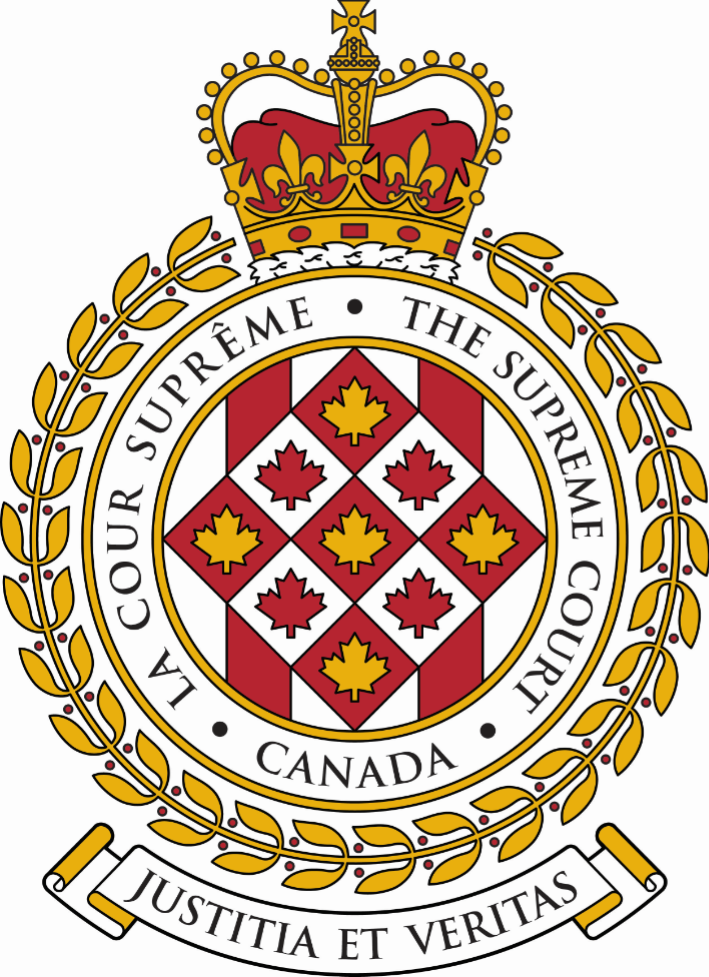 SUPREME COURT OF CANADACOUR SUPRÊME DU CANADABULLETIN OF
 PROCEEDINGSBULLETIN DES
 PROCÉDURESThis Bulletin is published at the direction of the Registrar and is for general information only. It is not to be used as evidence of its content, which, if required, should be proved by Certificate of the Registrar under the Seal of the Court. While every effort is made to ensure accuracy, no responsibility is assumed for errors or omissions.Ce Bulletin, publié sous l'autorité du registraire, ne vise qu'à fournir des renseignements d'ordre général. Il ne peut servir de preuve de son contenu. Celle-ci s'établit par un certificat du registraire donné sous le sceau de la Cour. Rien n'est négligé pour assurer l'exactitude du contenu, mais la Cour décline toute responsabilité pour les erreurs ou omissions.During Court sessions, the Bulletin is usually issued weekly.Le Bulletin paraît en principe toutes les semaines pendant les sessions de la Cour.To get copies of any document referred to in the Bulletin please click on this link: https://www.scc-csc.ca/case-dossier/rec-doc/request-demande-eng.aspx.Pour obtenir des copies de tout document mentionné dans le bulletin, veuillez cliquer sur ce lien : https://www.scc-csc.ca/case-dossier/rec-doc/request-demande-fra.aspx.Please consult the Supreme Court of Canada website at www.scc-csc.ca for more information.Pour de plus amples informations, veuillez consulter le site Web de la Cour suprême du Canada à l’adresse suivante : www.scc-csc.ca May 17, 20241 - 14Le 17 mai 2024© Supreme Court of Canada (2024)
ISSN 1918-8358 (Online)© Cour suprême du Canada (2024)
ISSN 1918-8358 (En ligne)NOTICECase summaries included in the Bulletin are prepared by the Office of the Registrar of the Supreme Court of Canada (Law Branch) for information purposes only.AVISLes résumés des causes publiés dans le bulletin sont préparés par le Bureau du registraire (Direction générale du droit) uniquement à titre d’information.Tewodros Mulgeta Kebede	Serink, Andrea	Serink Law Office	v. (41175)His Majesty the King (Alta.)	Barg, Andrew	Justice and Solicitor GeneralFILING DATE: March 22, 2024D.V.	Fontaine, Viki	Ratelle, Ratelle & Associés 	S.E.N.C.R.L.	c. (41176)J.R. (Qc)	Ladouceur, Jacinthe	Les Avocats LadouceurDATE DE PRODUCTION : le 22 mars 2024HSBC Bank Canada, HSBC Bank PLC, HSBC Holdings PLC, HSBC Securities (Canada) Inc, HSBC Securities (USA) Inc, et al.	Evans, Mark	Dentons Canada LLP	v. (41177)Julius Di Filippo and David Caron, et al. (Ont.)	Sterns, David	Sotos LLPFILING DATE: March 25, 2024Bank of America Corporation	Fabello, John A.	Torys LLP	v. (41177)Julius Di Filippo (Ont.)	Sterns, David	Sotos LLPFILING DATE: March 25, 2024Morgan Stanley Capital Group Inc.	Csch, Chantelle	Davies Ward Phillips & Vineberg LLP	v. (41177)Julius Di Filippo (Ont.)	Sterns, David	Sotos LLPFILING DATE: March 25, 2024JPMorgan Chase & CO.	Eizenga, Michael A.	Bennett Jones LLP	v. (41177)Julius Di Filippo (Ont.)	Sterns, David	Sotos LLPFILING DATE: March 25, 2024Strathcona Regional District	Goulden, KC, James H.	Norton Rose Fulbright Canada LLP	v. (41180)Noba Anderson (B.C.)	Hildebrand, Paul A.	Lidstone & CompanyFILING DATE: March 25, 2024Régis Beniey	Régis Beniey	c. (41183)Ministre de la Sécurité publique de la Protection civile (Féd.)	Plamondon, Michèle	Department of Justice CanadaDATE DE PRODUCTION : le 26 mars 2024Métis Nation of Alberta Association	Madden, Jason T.	Aird & Berlis LLP	v. (41184)His Majesty the King in Right of Alberta as Represented by the Minister of Indigenous Relations (Alta.)	Epton, Krista	Alberta Department of JusticeFILING DATE: March 26, 2024Benjamin Carl Gollon, et al.	Vale, Joel	Joel Vale Professional Corp.	v. (41185)His Majesty the King (Ont.)	Sims, Michael J.	Attorney General of OntarioFILING DATE: March 27, 2024Sa Majesté le Roi	Godin-Garito, Daphné	Directeur des poursuites criminelles et 	pénales	c. (41186)David Carignan (Qc)	Poupart, Pierre	Les avocats Poupart, ToumaDATE DE PRODUCTION : le 27 mars 2024Kyle Jones	Psutka, Michelle	Fenton Law Barristers	v. (41205)The Minister of Justice of Canada (Ont.)	Gill, Kiran	Attorney General of CanadaFILING DATE: April 8, 2024Motion for leave to interveneRequête en autorisation d’interventionApril 8, 2024His Majesty the King	v. (41215)Sharon Fox (Sask.)(As of Right)April 8, 2024His Majesty the King	v. (41220)Lucas Hanrahan (N.L.)(As of Right)Le 9 mai 2024Maxime Chicoine Jouvert	c. (41262)Sa Majesté le Roi (Qc)(De plein droit)OCTOBER – OCTOBREOCTOBER – OCTOBREOCTOBER – OCTOBREOCTOBER – OCTOBREOCTOBER – OCTOBREOCTOBER – OCTOBREOCTOBER – OCTOBRENOVEMBER – NOVEMBRENOVEMBER – NOVEMBRENOVEMBER – NOVEMBRENOVEMBER – NOVEMBRENOVEMBER – NOVEMBRENOVEMBER – NOVEMBRENOVEMBER – NOVEMBREDECEMBER – DÉCEMBREDECEMBER – DÉCEMBREDECEMBER – DÉCEMBREDECEMBER – DÉCEMBREDECEMBER – DÉCEMBREDECEMBER – DÉCEMBREDECEMBER – DÉCEMBRESDMLTMWMTJFVSSSDMLTMWMTJFVSSSDMLTMWMTJFVSS12345671234128H9CC10111213145CC678910113CC4567891516171819202112H131415161718101112131415162223242526272819202122232425171819202122232930312627282930  24 /31H25H2627282930JANUARY – JANVIERJANUARY – JANVIERJANUARY – JANVIERJANUARY – JANVIERJANUARY – JANVIERJANUARY – JANVIERJANUARY – JANVIERJANUARY – JANVIERJANUARY – JANVIERFEBRUARY – FÉVRIERFEBRUARY – FÉVRIERFEBRUARY – FÉVRIERFEBRUARY – FÉVRIERFEBRUARY – FÉVRIERFEBRUARY – FÉVRIERFEBRUARY – FÉVRIERFEBRUARY – FÉVRIERMARCH – MARSMARCH – MARSMARCH – MARSMARCH – MARSMARCH – MARSMARCH – MARSMARCH – MARSSDMLTMWMTJTJFVFVSSSDMLTMWMTJTJFVSSSDMLTMWMTJFVSSH12344556112312789101111121213456788910345678914CC151517181819192011CC1213141515161710111213141516212223242525262627181920212222232417CC1819NR2021222328293031252627282929  24 /3125262728H2930APRIL – AVRILAPRIL – AVRILAPRIL – AVRILAPRIL – AVRILAPRIL – AVRILAPRIL – AVRILAPRIL – AVRILAPRIL – AVRILAPRIL – AVRILMAY – MAIMAY – MAIMAY – MAIMAY – MAIMAY – MAIMAY – MAIMAY – MAIMAY – MAIJUNE – JUINJUNE – JUINJUNE – JUINJUNE – JUINJUNE – JUINJUNE – JUINJUNE – JUINSDMLTMWMTJTJFVFVSSSDMLTMWMTJTJFVSSSDMLTMWMTJFVSSH12344556122OR341789101111121213OR5OR678991011234567814CC151617181819192012131415161617189CC101112131415RV21222324252526262719H2021222323242516171819202122282926272829303031  23 /30242526272829JULY – JUILLETJULY – JUILLETJULY – JUILLETJULY – JUILLETJULY – JUILLETJULY – JUILLETJULY – JUILLETJULY – JUILLETJULY – JUILLETAUGUST – AOÛTAUGUST – AOÛTAUGUST – AOÛTAUGUST – AOÛTAUGUST – AOÛTAUGUST – AOÛTAUGUST – AOÛTAUGUST – AOÛTSEPTEMBER – SEPTEMBRESEPTEMBER – SEPTEMBRESEPTEMBER – SEPTEMBRESEPTEMBER – SEPTEMBRESEPTEMBER – SEPTEMBRESEPTEMBER – SEPTEMBRESEPTEMBER – SEPTEMBRESDMLTMWMTJTJFVFVSSSDMLTMWMTJTJFVSSSDMLTMWMTJFVSSH1234455611231H2345677891011111212134H5678891089101112131414151617181819192011121314151516171516171819202121222324252526262718192021222223242223242526272828293031252627282929303129H30Sitting of the Court /Séance de la CourSitting of the Court /Séance de la CourSitting of the Court /Séance de la CourSitting of the Court /Séance de la CourSitting of the Court /Séance de la Cour18	 sitting weeks / semaines séances de la Cour87	 sitting days / journées séances de la Cour18	 sitting weeks / semaines séances de la Cour87	 sitting days / journées séances de la Cour18	 sitting weeks / semaines séances de la Cour87	 sitting days / journées séances de la Cour18	 sitting weeks / semaines séances de la Cour87	 sitting days / journées séances de la Cour18	 sitting weeks / semaines séances de la Cour87	 sitting days / journées séances de la Cour18	 sitting weeks / semaines séances de la Cour87	 sitting days / journées séances de la Cour18	 sitting weeks / semaines séances de la Cour87	 sitting days / journées séances de la Cour18	 sitting weeks / semaines séances de la Cour87	 sitting days / journées séances de la CourRosh Hashanah / Nouvel An juifYom Kippur / Yom KippourRosh Hashanah / Nouvel An juifYom Kippur / Yom KippourRosh Hashanah / Nouvel An juifYom Kippur / Yom KippourRosh Hashanah / Nouvel An juifYom Kippur / Yom KippourRosh Hashanah / Nouvel An juifYom Kippur / Yom KippourRosh Hashanah / Nouvel An juifYom Kippur / Yom KippourRHYKCourt conference /Conférence de la CourCourt conference /Conférence de la CourCourt conference /Conférence de la CourCourt conference /Conférence de la CourCourt conference /Conférence de la CourCCCC9	Court conference days /	jours de conférence de la Cour9	Court conference days /	jours de conférence de la Cour9	Court conference days /	jours de conférence de la Cour9	Court conference days /	jours de conférence de la Cour9	Court conference days /	jours de conférence de la Cour9	Court conference days /	jours de conférence de la Cour9	Court conference days /	jours de conférence de la Cour9	Court conference days /	jours de conférence de la CourOrthodox Easter / Pâques orthodoxeNaw-RúzOrthodox Easter / Pâques orthodoxeNaw-RúzOrthodox Easter / Pâques orthodoxeNaw-RúzOrthodox Easter / Pâques orthodoxeNaw-RúzOrthodox Easter / Pâques orthodoxeNaw-RúzOrthodox Easter / Pâques orthodoxeNaw-RúzORNRHoliday / Jour fériéHoliday / Jour fériéHoliday / Jour fériéHoliday / Jour fériéHoliday / Jour fériéHH3	holidays during sitting days / 	jours fériés durant les séances3	holidays during sitting days / 	jours fériés durant les séances3	holidays during sitting days / 	jours fériés durant les séances3	holidays during sitting days / 	jours fériés durant les séances3	holidays during sitting days / 	jours fériés durant les séances3	holidays during sitting days / 	jours fériés durant les séances3	holidays during sitting days / 	jours fériés durant les séances3	holidays during sitting days / 	jours fériés durant les séancesRidvánRidvánRidvánRidvánRidvánRidvánRV